FOR IMMEDIATE RELEASECHARLIE PUTH UNVEILS THIRD STUDIO ALBUM CHARLIE DUE OCTOBER 7, 2022 – PRE-ORDER HEREANNOUNCEMENT FOLLOWS THE RELEASE OF PUTH’S HIGHEST CHARTING DEBUT SINGLE TO DATE WITH “LEFT AND RIGHT (FEAT. JUNG KOOK OF BTS)” TUNE-IN TO NBC’S TODAY AS HE PERFORMS LEADING SINGLES “LIGHT SWITCH” AND “LEFT AND RIGHT” FROM FORTHCOMING ALBUM IN THE 8AM AND 9AM HOURS (7/8)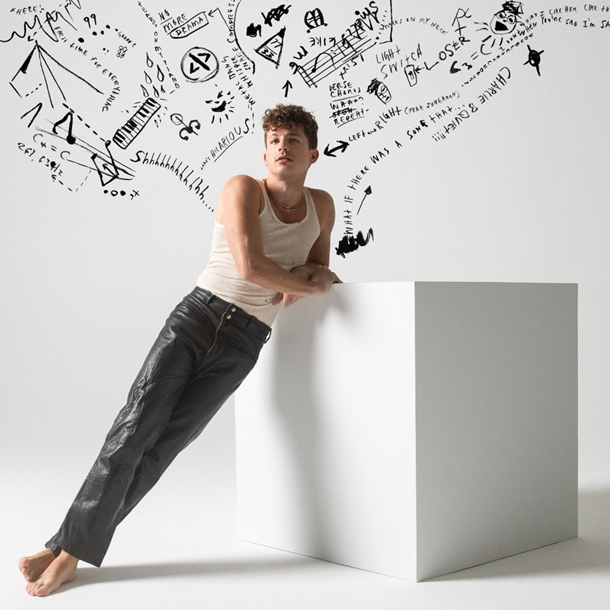 Download Hi-Res Artwork HERELOS ANGELES, CA [JULY 8, 2022] – Yesterday, GRAMMY nominated and multi-platinum singer/songwriter/producer, Charlie Puth, announced his forthcoming third studio album CHARLIE, due October 7 via Atlantic Records. His first full-length project since his 2018 GRAMMY-nominated LP Voicenotes, the highly anticipated return promises to be his most personal record to date, with every song authentically representing a piece of himself. Pre-order the 12-track collection HERE.The announcement comes after months of fan anticipation via his 17.9 million followers on TikTok.  Known for giving fans a glimpse of his creative process, Puth has taken them along every step of the way while developing the most vulnerable album of his career. While gearing up for its release, Puth dropped his critically acclaimed first single, “Light Switch,” in January 2022 which hit #1 on the Apple iTunes Pop Chart and has garnered more than 449 million streams globally and over 91 million views on YouTube. Following it up with an emotional and moving song “That’s Hilarious,” the song has amassed more than 128 million global streams.His latest release from the forthcoming album, “Left And Right (Feat. Jung Kook Of BTS)” has served as Puth’s highest chart debut at #22 on the Billboard Hot 100 Chart since its release on June 24, while amassing more than 88 million global streams and over 85 million video views to date. Celebrating the announcement, Puth will join NBC’s TODAY for their Citi Concert Series this morning (7/8) to perform leading singles from CHARLIE, “Light Switch” and “Left and Right” in addition to few of his other hits in the 8am and 9am hours (local time). Charlie Puth has proven to be one of industry’s most consistent hitmakers and sought-after collaborators. Puth has amassed eight multi-platinum singles, four GRAMMY nominations, three Billboard Music Awards, a Critic’s Choice Award, and a Golden Globe nomination. His 2018 GRAMMY-nominated LP, Voicenotes, was RIAA Certified Gold only four days after its release and has logged over 6 billion streams worldwide. Puth’s 2020 collaboration with Gabby Barrett on their “I Hope” Remix earned him his fourth top 10 track on the Billboard Hot 100, hit number one on the Billboard “Adult Pop Songs” chart, and won a 2021 Billboard Music Award for “Top Collaboration.” Puth also co-wrote and produced The Kid Laroi and Justin Bieber’s record-breaking single, “Stay,” which quickly become one of the biggest songs of 2021 and holds the title for the longest-reigning No. 1 on the Billboard Global 200 chart and the first to lead it for double-digits - spending a total of eleven weeks at the top of the chart.Connect with Charlie Puth: Website | Instagram | Facebook | Twitter | TikTok | YouTube | Spotify | Apple Music # # # Press Contacts for Charlie Puth: ID, Kelly Bush Novak, Macy Rivet, Amy Morse, Nora Carlblom and Adrienne Harris (TeamPuth@id-pr.com) Atlantic Records, Sheila Richman (sheila.richman@atlanticrecords.com) and Ted Sullivan (ted.sullivan@atlanticrecords.com) 